Прием граждан ведет 07.12.2021г. глава Аграмаковского сельского поселения.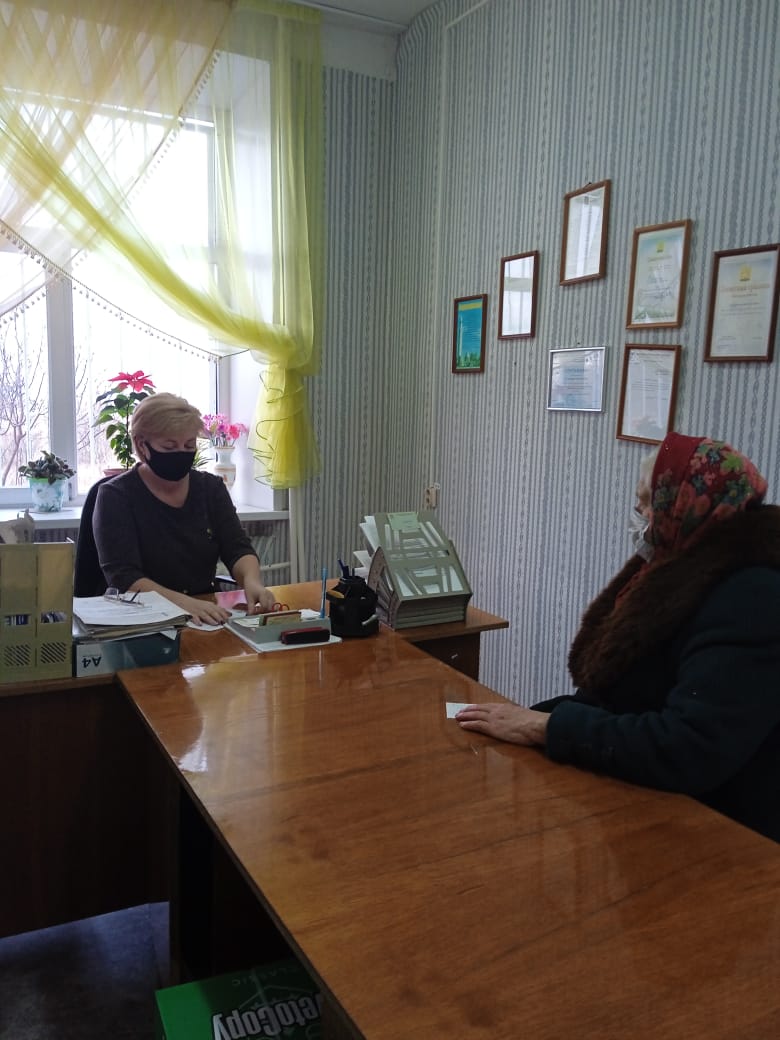 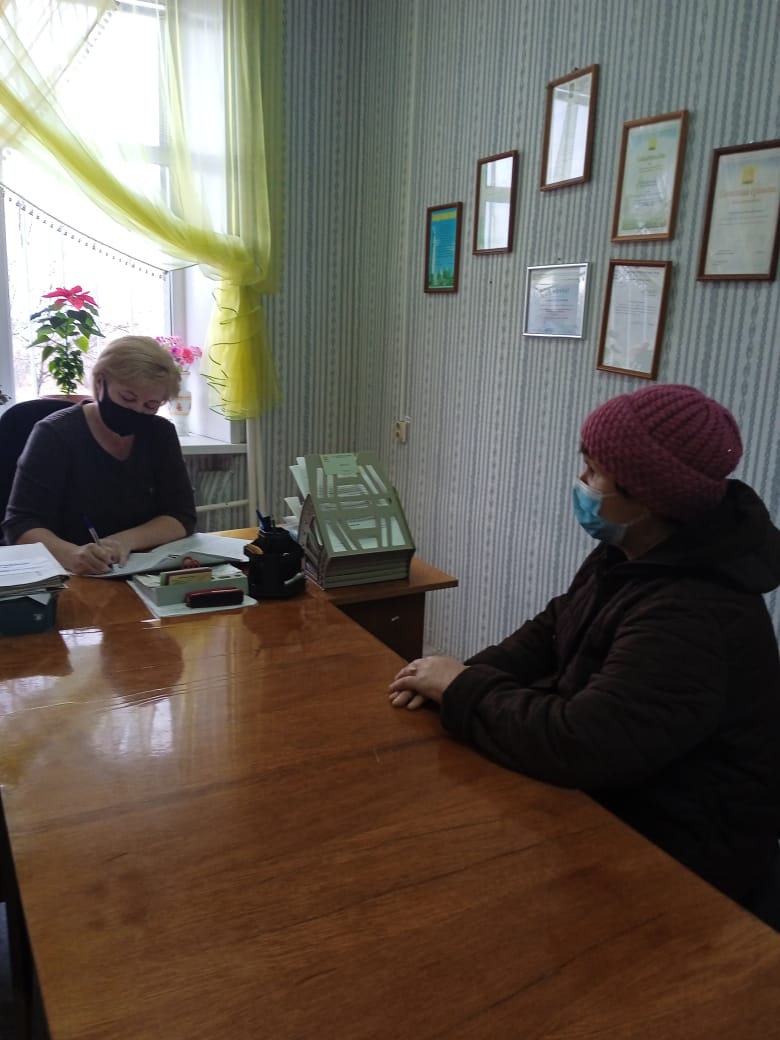 